 ҠАРАР 	                                                                        ПОСТАНОВЛЕНИЕО внесении изменений и дополнений в постановление главы сельского поселения Кандринский сельсовет муниципального района Туймазинский  район Республики Башкортостан №87 от 15.02.2019 «Об утверждении Порядка предоставления субсидий социально-ориентированным некоммерческим организациям в целях финансового обеспечения затрат в связи с оказанием услуг при выполнении общественно полезных программ (мероприятий) за счет средств бюджета сельского поселения Кандринский сельсовет муниципального района Туймазинский      район Республики Башкортостан»На основании представления Туймазинской межрайонной прокуратуры об устранении нарушений федерального законодательства №7-3-2020 от 12.02.2020г (вх.№102 от 12.02.2020), в соответствии со   статьями   31.1-31.3 Федерального закона от 12.01.1996 г   № 7-ФЗ  «О  некоммерческих  организациях»,  Федеральным  законом от 06.10.2003 №  131  –  ФЗ  «Об общих  принципах организации местного самоуправления в Российской Федерации», со ст. 78.1 Бюджетного  кодекса Российской Федерации,  Постановлением Правительства РФ  от 07 мая 2017 г №541 «Об общих требованиях к нормативным правовым актам, муниципальным правовым актам, регулирующим предоставление субсидий некоммерческим организациям, не являющимся государственными (муниципальными) учреждениями, Уставом сельского поселения Кандринский сельсовет муниципального района Туймазинский район Республики Башкортостан ПОСТАНОВЛЯЮ:1. Внести в Порядок предоставления субсидий социально-ориентированным   некоммерческим        организациям в целях финансового обеспечения затрат в связи с оказанием услуг при   выполнении общественно полезных программ (мероприятий) за счет средств бюджета сельского поселения Кандринский сельсовет муниципального района Туймазинский район Республики Башкортостан, утвержденный постановлением главы сельского поселения Кандринский сельсовет муниципального района Туймазинский      район Республики Башкортостан №87 от 15.02.2019г. следующие изменения и дополнения:1.1.  подпункты «е», «ж» пункта 2.2 признать утратившим силу;1.2. абзац второй пункта 2.1. изложить в новой редакции нового содержания: «Документы, указанные пункте «з» настоящего пункта представляются однократно.».1.3.  дополнить раздел 2 «Порядок подачи заявок и проведения отбора» пунктами 2.2.1 и 2.2.2 следующего содержания:«2.2.1. Комиссия на основании межведомственных запросов с использованием единой системы межведомственного электронного взаимодействия и подключаемых к ней региональных систем межведомственного электронного взаимодействия получает, в том числе в электронной форме:а) сведения  о  государственной  регистрации  некоммерческой организации;б) сведения о постановке некоммерческой организации на учет в налоговом органе.2.2.2. Заявитель вправе представить в комиссию указанные в пункте 2.2.1 настоящего Порядка документы и информацию по своей инициативе.».1.4. пункт 2.7. в конце предложения дополнить словами «в течение 5 рабочих дней.».1.5. пункт 3.1 раздела 3 «Условия и порядок предоставления субсидий» дополнить третьим абзацем следующего содержания:«Обязательным условием предоставления субсидии является согласие получателя субсидии на осуществление Администрацией проверок соблюдения получателем субсидии условий, целей и порядка предоставления субсидии по форме согласно приложению №2 к Порядку.».2. Обнародовать настоящее постановление на официальном сайте Администрации сельского поселения Кандринский сельсовет муниципального района Туймазинский район Республики Башкортостан.3. Контроль за исполнением постановления оставляю за собой.Глава сельского поселенияКандринский сельсовет муниципального района Туймазинский районРеспублики Башкортостан                                        Р.Р.РафиковПриложение №2 к Порядку о предоставления субсидии социально-ориентированным некоммерческим организациям в целях финансового обеспечения затрат в связи с оказанием услуг при выполнении общественно полезных программ (мероприятий) за счет средств бюджета сельского поселения Кандринский сельсовет муниципального района Туймазинский район Республики Башкортостан, утвержденный постановлением главы сельского поселения Кандринский сельсовет муниципального района Туймазинский район Республики Башкортостан №87 от 15.02.2019г (в ред. №53 от 17.02.2020г)Согласиеполучателя субсидии на осуществление Администрациейпроверок соблюдения получателем субсидии условий, целей и порядкапредоставления субсидии"___" ________________ 20__ года
    ___________________________________________________________________________________,(наименование получателя субсидии)ИНН ________________, ОГРН (ОГРНИП)___________________в лице, действующий  __________________________________________________________________,                                                     (Должность, ФИО руководителя)действующего на основании ____________________________________________________________,в соответствии с пунктом 3 статьи 78.1 Бюджетного кодекса Российской Федерации согласен на осуществление  Главным  распорядителем  -  Администрацией сельского поселения Кандринский сельсовет муниципального района Туймазинский район Республики Башкортостан проверок соблюдения  условий, целей и порядка предоставления субсидии в соответствии с соглашением   от   "___"   ________________   20__  года  № _________  о предоставления субсидии социально-ориентированным некоммерческим организациям в целях финансового обеспечения затрат в связи с оказанием услуг при выполнении общественно полезных программ (мероприятий) за счет средств бюджета сельского поселения Кандринский сельсовет муниципального района Туймазинский район Республики БашкортостанДанное согласие действует в течение всего периода действия соглашения.
_____________________                           ___________________________     (подпись)                                                           (Ф.И.О.)БашҠортостан Республикаһының Туймазы районы муниципаль районының Ҡандра ауыл советыауыл биләмәһе башлығы452765, Ҡандра ауылы, Ленин урамы, 16Тел. 8(34782) 4-74-52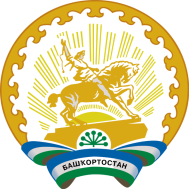 Глава сельского поселения Кандринский сельсоветмуниципального районаТуймазинский районРеспублики Башкортостан452765, село Кандры, ул.Ленина, 16Тел. 8(34782) 4-74-52